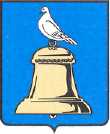 ГЛАВА ГОРОДА РЕУТОВРАСПОРЯЖЕНИЕО выполнении работ по восстановлению нарушенного благоустройства при проведении земляных раскопок  в зимний период 2014-2015 годов.       В соответствии с Положением «О порядке производства земляных работ на территории городского округа Реутов Московской области», утвержденным Постановлением Главы города Реутов от 17.11.2014 г. № 242-ПГ и с целью восстановления нарушенного при проведении земляных раскопок в зимний период 2014-2015 годов благоустройства:Руководителям организаций и предприятий, указанным в приложении 1 к настоящему распоряжению, провести работы по восстановлению нарушенного благоустройства в установленные сроки, составить двухсторонний акт с организацией, за которой закреплена территория и направить соответствующий отчет о выполнении в отдел транспорта и экологии Администрации  города Реутов.Администрации города Реутов (Объедков М.Н.) обеспечить контроль за восстановлением нарушенного благоустройства и в случае несвоевременного выполнения работ, привлекать нарушителей к административной ответственности путем передачи необходимой информации в территориальный отдел №39 территориального управления №2 Административно-технического надзора Московской  области.Отделу по работе со СМИ и рекламе  опубликовать в средствах массовой информации и разместить на официальном сайте города Реутов настоящее распоряжение.Контроль за исполнением данного распоряжения возложить на Заместителя Главы Администрации  Покамина В.М.Глава города                                                                                С.Г. Юровот19.03.2015№23-РГ